Biology					Unit 8			Evolution8:1 Life comes from Lifebio –  		genesis –  					a –  					BIOGENESIS: 												ABIOGENESIS (spontaneous generation): 																					EX: 														JOHN NEEDHAM: English scientist whose experiments supported abiogenesis Needham’s ExperimentDifferent meat and vegetable broths were boiled a FEW minutes, then the open flasks were cooled to room temperature.  Needham concluded since killing microbes																			Needham’s FlawsBroth was not																						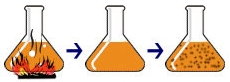 Because they were not																					These flaws allowed 							to challenge Needham’s conclusion.LAZZARO SPALLANZANI: Italian scientist and biogenesis supporter who tried to disprove Needham’s conclusions Spallanzani’s first experiment Tightly sealed flasks of broth																			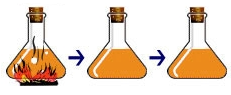  After several days microscopic examination showed															 Spallanzani concluded																					Abiogenesis supporters said 																								Spallanzani’s second experimentSet 1 –  											Set 2 –  											Set 3 –  											Set 4 –  											Spallanzani found more microbes in the flasks boiled longest because boiling removes water and enriches food.Francesco Redi and Louis Pasteur did experiments 																				REDI’S FIRST EXPERIMENTHypothesis – 												 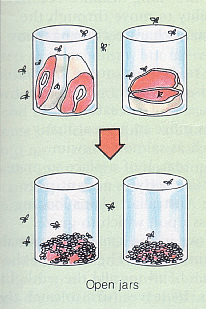 Control sample – 															 																						 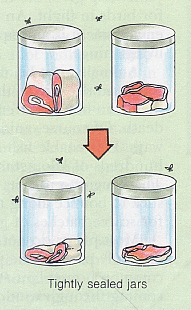 Experimental sample –  																																				Experimental factor(s) –  no flies could enter experimental jars, also no air could enterResults – Maggots formed in control (open) jars, no maggots formed in experimental (sealed) jarsConclusion – 																										Redi’s first experiment was faulty due to 2 experimental factors. Supporters of abiogenesis said  air had to circulate in the jars to allow the meat to change to maggots.REDI’S SECOND EXPERIMENTHypothesis and Control sample –  									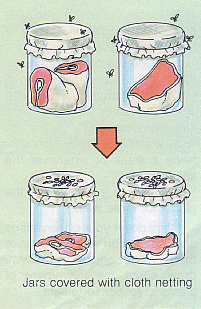 Experimental sample – 																										Results –  																			Conclusion –  																		Even after Redi disproved abiogenesis of multicellular organisms, some scientists still tried to prove microorganisms were produced by abiogenesis because with microscopes they saw microbes in broth and sugar solutions. 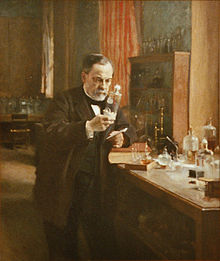 LOUIS PASTEUR: 																											Pasteur hypothesized microbes were found in air on dust particles.Pasteur’s first experiment Sealed flasks of broth were boiled long enough to																		Flasks were opened in different areas where the amount of																After microscopic examination a few days later the flasks opened in dusty areas showed more microbial growth than those opened in less dusty areas.Pasteur’s second experiment Broth was placed in flasks and the necks of the flasks were																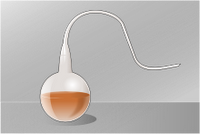 Flasks were boiled, killing microbes and forcing air out of the flasks,															Air re-entered flasks as they cooled. If dust could fall into the broth microbes grew. If dust could not enter the																										8:2 What is Evolution?EVOLUTION: 																										Individual organisms 											but they do not 												POPULATION: 																										SPECIES: 																											Populations exist over 										 much longer than 												The process of evolution involves 																							Evolution has occurred on Earth 																							JEAN BAPTISTE LAMARCK:																																																			Example: 																																									8:3  Changes in GenesGENE: 																											If the population’s 									 changes, then 														MUTATION: 												Two Types of Mutations:Changes in genes in body cells: 																						  Changes in genes in gametes (egg and sperm): 																				Mutations may result in a trait that  																				 so that organism would be 											Then the favorable mutation would be 								This results in 												Mutations occur 					 so populations evolve 				8:4 Changes in a Population’s EnvironmentADAPTATION: 																										If a population’s environment changes,  																																																		Adaptations that help the organism survive 																																			GEOGRAPHIC ISOLATION: 																																																				EX: 												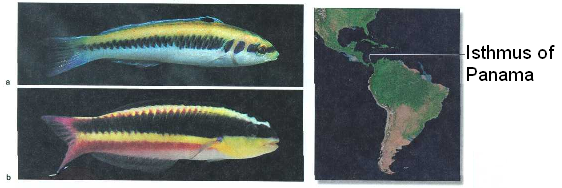 (A) Blue-headed wrasse (Atlantic side of Isthmus) and (B) Cortez rainbow wrasse (Pacific side of Isthmus) are related by descent from a common ancestral population that split when the Isthmus formed.Populations may also divide 																								Over time, different mutations may form in each population, so 																																Eventually, the populations may form 								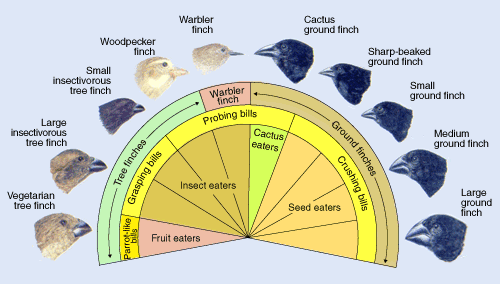 All of the bird species pictured above evolved from a common ancestor. The populations were separated from each other on different islands.8:5 What do Fossils Show?FOSSIL : 																											FOSSIL RECORD: 																									The fossil record shows how  								 shows that the Earth is about 											The fossil record shows that some species 																					EXTINCT: 																												EX: 													Extinctions occur when 																																						The fossil record helps scientists to discover 																																			8:6 What is the Theory of Evolution?SCIENTIFIC THEORY: 																																						Theories explain 												If scientists find new evidence that contradicts the theory, 																			HYPOTHESIS: 																										CHARLES DARWIN: 																																							Traveled on the 						Noticed the locations of similar organisms around the world																												DARWIN’S TWO THEORIESDescent with Modification: 																																																				EX: 													Natural Selection: 																																																					How does evolution occur through natural selection?Example of Natural Selection: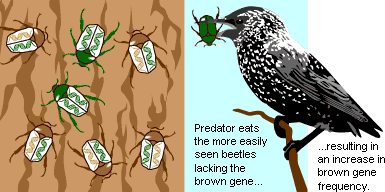 8:7  Types of Natural SelectionFITNESS: 																											The greater the fitness of the individual, 																						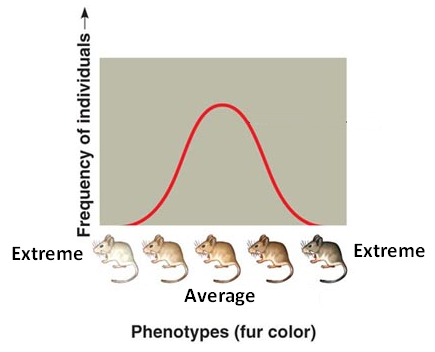 Individuals in a population 																				Most individuals will exhibit the  																			DIRECTIONAL SELECTION: 																																									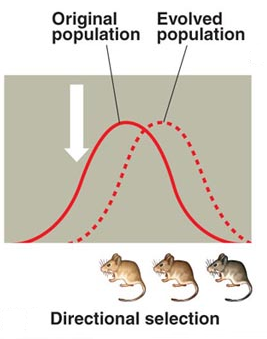 Directional selection is  																																Changes in  																									STABILIZING SELECTION: 																																									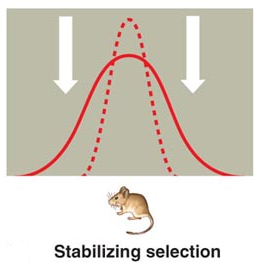 Stabilizing selection 																																	DISRUPTIVE SELECTION: 																																									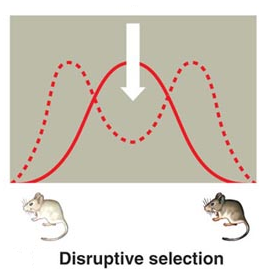 Disruptive selection, like directional selection, 																				Disruptive selection differs 																																	